В целях реализации и развития экологического воспитания обучающихся, объединения усилий муниципальных образовательных учреждений для практической деятельности по защите окружающей среды и в соответствии с муниципальной программой «Развитие образования в городе Ярославле» на 2015-2017 годы,ПРИКАЗЫВАЮ:Провести городскую акцию-конкурс «Пернатая радуга» в марте – апреле 2015 года.Поручить подготовку и проведение городской акции-конкурса «Пернатая радуга» муниципальному образовательному учреждению дополнительного образования детей Городской станции юных натуралистов (Яковлева Е.А.).Утвердить:Положение о городской акции-конкурсе «Пернатая радуга» (Приложение 1).Форму итогового протокола городской акции-конкурса «Пернатая радуга» (Приложение 2).Форму оценочного листа городской акции-конкурса «Пернатая радуга» (Приложение 3).Директору муниципального образовательного учреждения дополнительного образования детей Городской станции юных натуралистов произвести оплату расходов в соответствии со сметой, согласованной с заместителем директора департамента образования (Иванова Е.А.), за счёт средств, предусмотренных муниципальной программой «Развитие образования в городе Ярославле» на 2015-2017 годы.Контроль за исполнением приказа возложить на Абрамову Е.Г., начальника отдела дополнительного образования и воспитательной работы.Директор департамента			                                                                 А.И.ЧенцоваМясникова Татьяна Юрьевна,40-51-20Приложение 1к приказу департамента образования  мэрии города Ярославля от 12.03.2015  № 01-05/173Положениео городской акции-конкурсе «Пернатая радуга»Учредителем городской акции-конкурса «Пернатая радуга» (далее – акция-конкурс) является департамент образования мэрии города Ярославля.Организатором акции-конкурса является муниципальное образовательное учреждение дополнительного образования детей Городская станция юных натуралистов (далее – МОУДОД ГорСЮН).Цели акции-конкурса: объединение усилий муниципальных образовательных учреждений для практической деятельности по защите окружающей среды.Задачи:привлечь внимание обучающихся и горожан к проблеме сохранения численности и видового разнообразия полезных птиц в скверах и парках города Ярославля;инициировать деятельность детей и взрослых, направленную на повышение защищенности птиц в городе;выявить лучший практический опыт по изучению, охране птиц и мест их обитания по итогам 2014/2015 учебного года;организовать тематическую выставку творческих работ обучающихся по итогам акции-конкурса.Участники акции-конкурсаК участию в акции-конкурсе приглашаются обучающиеся муниципальных образовательных учреждений (далее – образовательные учреждения), ведущих активную просветительскую и практическую работу по изучению, охране птиц и среды их обитания.Участники делятся на возрастные группы:младшая возрастная группа – обучающиеся 5-10 лет;средняя возрастная группа – обучающиеся 11-15 лет;старшая возрастная группа – обучающиеся 16-18 лет.Сроки проведения акции-конкурсаАкция-конкурс проводится в марте-апреле 2015 года и представляет собой творческую часть – выполнение конкурсных заданий (по номинациям).Номинации конкурсных заданий1. «Рисунок» на тему «Вернисаж птиц Ярославского края».Участники – обучающиеся младшей возрастной группы (5-10 лет) и средней возрастной группы(11-15 лет).Участники представляют рисунки, на которых изображены птицы, встречающиеся на территории Ярославского края. Формат работы: А4 или А3.Техника рисунка произвольная. Работы должны быть оформлены в рамы с текстильной или металлической петлёй с тыльной стороны рамы (для выставки).Особый критерий оценки: рисунок и его название должны отражать максимально возможное количество информации о представляемых видах птиц.2. «Прикладное творчество» на тему «Пернатые друзья».Участники – обучающиеся младшей возрастной группы (5-10 лет), средней возрастной группы (11-15 лет) и старшей возрастной группы (16-18 лет).Участники представляют поделки из различных материалов: игрушки, сувениры, панно и т.д., изготовленные по мотивам литературных произведений и личных наблюдений. Размер поделки – до 50 см3.Особые критерии оценки: художественная ценность, добротность, сохранность целостности при транспортировке.3. «Плакат» на тему «Берегите пернатых друзей!».Участники – обучающиеся средней возрастной группы (11-15 лет) и старшей возрастной группы (16-18 лет).Участники представляют работу, оформленную в паспарту. Формат работы А4 или А3. Плакат должен содержать информацию о какой-либо проблеме птиц, о способах её решения, профилактики, призыв к практической деятельности по охране птиц.Особые критерии оценки: работа должна быть выполнена только в плакатной технике (выполнение плаката в виде стенгазеты с большим количеством текста, фотографий, вырезок изображений птиц из журналов, оценивается в «ноль» баллов).4. «Фоторепортаж» на тему «Мы помогаем птицам!».Участники – обучающиеся средней возрастной группы (11-15 лет) и старшей возрастной группы (16-18 лет).Участники представляют мультимедийную презентацию, основанную на 5-8 фотографиях.Фоторепортаж сопровождается текстовой информацией: где проходила съёмка (адрес или описание учреждения, помещения), кто запечатлён в кадре, какой вид деятельности выполняется, кто был инициатором, наставником.Особые критерии оценки: содержание фотографии должно отражать личную, конкретную помощь птицам и сопровождаться оригинальным текстом (фотографии кормления голубей, галок, ворон, фото птиц, заимствованные в интернете, оцениваются в «ноль» баллов).5. «Прикладное творчество» на тему «Прилетайте, птицы!».Участники – обучающиеся средней возрастной группы (11-15 лет) и старшей возрастной группы (16-18 лет).В номинации представляются искусственные гнездовья для птиц, изготовленные в 2014/2015 учебном году. В этикетке необходимо указать наименование источника, рекомендовавшего данную разработку чертежа. Приложение чертежа, схемы гнездовья не требуется.Особые критерии оценки: соответствие размеров, пропорций деталей гнездовья требованиям видов птиц, для которых оно изготовлено; предполагаемый срок службы гнездовья (в течение нескольких лет); использование допустимого для этой цели материала; отсутствие лишних и декоративных деталей; возможность установки гнездовья без повреждения зелёных насаждений.Общие критерии оценки работ:выполнение работы на основе личных впечатлений и наблюдений за птицами Ярославского края;оригинальность содержания и оформления работы;актуальность освещённых автором проблем или же ценных для человека особенностей определённых видов птиц;эстетичность (качество работы соответствующее возрасту автора);степень мастерства и самостоятельности автора.отражение ценности научно-практических знаний о птицах;оформление этикетки согласно положению об акции-конкурсе;Эксперты при вынесении итогового решения учитывают публичное обсуждение.Условия проведения акции-конкурсаАкция-конкурс проводится в три этапа.1 этап – творческая часть, в образовательных учреждениях до 16 марта 2015 года.Педагогические работники образовательного учреждения проводят со всеми желающими (обучающимися, их родителями и родственниками) творческую часть – выполнение конкурсных заданий по номинациям. Жюри определяет победителей и направляет их работы на 2 этап. Все участники, вышедшие на 2 этап, должны подготовить устную защиту – рассказ о замысле и воплощении своей конкурсной работы.2 этап – практическая часть, работа по секциям (в соответствии с номинациями конкурсных заданий). Включает:представление и защиту работ участниками;экспертизу конкурсных работ членами жюри.Дата, время: 19 марта 2015 года, 14.00. Место проведения: МОУДОД ГорСЮН (адрес: г. Ярославль, ул. Юности, д.18а). Регистрация участников начинается с 13.50.3 этап – подведение итогов и награждение победителей, призёров и педагогических работников, представивших лучший практический опыт 2014/2015 учебного года по изучению, охране птиц и мест их обитания.Дата, время: 1 апреля 2015 года, 14.00. Место проведения: Ярославская областная универсальная научная библиотека им. Н.А.Некрасова (ЯОУНБ им. Н.А.Некрасова), (адрес: г. Ярославль, ул.Свердлова, 25-в).В холле ЯОУНБ им. Н.А.Некрасова будет организована выставка творческих работ обучающихся «Вернисаж птиц Ярославского края». Дата возврата конкурсных работ - по согласованию с организатором, но не позднее 30 апреля 2015 года.Общие требованияПредоставление заявок об участии в акции-конкурсе и работ победителей 1 этапа до 17 марта с 10.00. до 17.00, в МОУДОД ГорСЮН, по адресу:150031, Ярославль, ул. Юности, д.18-а, или по электронной почте с указанием темы «Пернатая радуга»: yargorsun@yandex.ru или устно по тел.: 51-93-31; 32-21-25.Заявка должна быть оформлена на бланке образовательного учреждения с подписью руководителя образовательного учреждения в соответствии с формой заявки.Прием работ производится строго по описи, включённой в заявку или в приложение к заявке.Конкурсные работы допускаются к представлению-защите при наличии их в описи, включённой в заявку или в приложение к заявке.Количество предоставленных работ – не более 5 от образовательного учреждения в каждой номинации. Рекомендуется каждому учреждению-участнику вместе с заявкой предоставить на электронный адрес yargorsun@yandex.ru.цифровые фотокопии (фотографии)всех работ (jpg.).Рекомендуемая форма этикетки к творческой работе: размеры 5х12 см, шрифт Times New Roman, 13. Содержание этикетки по прилагаемой форме.Авторская защита во время работы по секциям строится на основе описания истории замысла и воплощения работы, информации об авторах; материале; технике выполнения; передачи практической социальной значимости работы; личностной ценности работы;автор должен быть готов ответить на вопросы аудитории и членов жюри.регламент защиты и обсуждения не более одной-двух минут.Подведение итогов и награждениеОценку творческих работ и подведение итогов акции-конкурса осуществляет жюри, состав которого формирует организатор по согласованию с учредителем.Жюри:проводит экспертизу конкурсных работ;на основании личного зачёта баллов авторов конкурсных работ определяет победителей и призёров акции-конкурса;ведёт и подписывает протокол.Количество членов жюри в каждой номинации – 3 человека.Работа председателя жюри оформляется и оплачивается по договору возмездного оказания услуг (один человек в номинации, итого: пять человек).Победитель (1 место) и призёры (2,3 место), в каждой номинации и в каждой из заявленных возрастных категорий определяются по количеству набранных баллов.Победители и призеры в каждой номинации награждаются дипломами учредителя и призами.Остальным участникам вручаются свидетельства об участии в акции-конкурсе.Педагогические работники, подготовившие победителей и призёров, которые наиболее ярко представили свои работы на 2 этапе акции-конкурса и набрали большее количество баллов, награждаются благодарственным письмом учредителя  «За лучший практический опыт 2014/2015 учебного года по изучению и охране птиц» (16 человек).Остальным педагогическим работникам, вручаются дипломы за подготовку участника (-ов) городской акции-конкурса «Пернатая радуга».Контакты:тел.: 51-93-31, 8-920-102-22-12,Пашутина Наталья Викторовна,заведующая биологическим отделом МОУДОД ГорСЮН.Форма заявкиНазвание работыКонкурсная номинацияДата, подпись руководителя образовательного учрежденияПечатьФорма этикетки творческой работы: учреждение, номинация, название работы, материал или техника исполнения, Ф.И., возраст авторов; ФИО педагога-наставника.Приложение 2к приказу департамента образования мэрии города Ярославля от  12.03.2015 №   01-05/173Форма итогового протоколагородской акции-конкурса «Пернатая радуга»Итоговый протоколгородской акции-конкурса «Пернатая радуга»Номинация  ___________________________________________________________________Жюри в составе ____________________________________________________________________________________________________________________________________________________________________________________________________________________________________________________________отмечает следующие положительные моменты в конкурсных работах участников:_______________________________________________________________________________________________________________________________________________________________________________________________________________________________________________________________________________________________________________________________________________________________________________________________________________________________________________________________________________вместе с тем, имеют место и недостатки:_________________________________________________________________________________________________________________________________________________________________________________________________________________________________________________________________________________________________________________________________________________________________________________________________Жюри постановляет:Признать победителями(1 место) и призёрами (2 и 3 места):в возрастной категории ________________________________________________________1 место ______________________________________________________________________2 место ______________________________________________________________________3 место _______________________________________________________________________в возрастной категории _________________________________________________________1 место _______________________________________________________________________2 место _______________________________________________________________________3 место _______________________________________________________________________в возрастной категории ________________________________________________________1 место _______________________________________________________________________2 место _______________________________________________________________________3 место ______________________________________________________________________Наградить педагогических работников, подготовивших победителей и призёров, благодарственными письмами учредителя  «За лучший практический опыт 2014/2015 учебного года по изучению и охране птиц» (16 человек):____________________________________________________________________________________________________________________________________________________________________________________________________________________________________________________________________________________________________________________________________________________________________________________________________________________________________________________________________________________________________________________________________________________________________________________________________________________________________________________________________________________________________________Председатель жюри: __________________________________________________________(подпись/расшифровка)Члены жюри: _________________________________________________________________(подпись/расшифровка)_____________________________________________________________________________(подпись/расшифровка)_____________________________________________________________________________ДатаПриложение 3к приказу департамента образования мэрии города Ярославля от 12.03.2015 №   01-05/173Форма оценочного листагородской акции-конкурса «Пернатая радуга»Оценочный лист городской акции-конкурса «Пернатая радуга»Номинация ____________________________________________, возрастная группа _________________________________________Члены жюри___________________________________________________(подпись/расшифровка)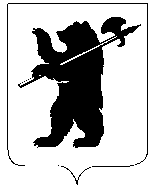 ДЕПАРТАМЕНТ ОБРАЗОВАНИЯМЭРИИ ГОРОДА ЯРОСЛАВЛЯПРИКАЗДЕПАРТАМЕНТ ОБРАЗОВАНИЯМЭРИИ ГОРОДА ЯРОСЛАВЛЯПРИКАЗДЕПАРТАМЕНТ ОБРАЗОВАНИЯМЭРИИ ГОРОДА ЯРОСЛАВЛЯПРИКАЗ12.03.201512.03.2015№ 01-05/173О проведении городской акции - конкурса «Пернатая радуга»ФИО участника (полностью)Дата и место рожденияМесто учебы, классУчреждение, от которого представлен участникПаспортные данные участника или номер свидетельства о рождении (серия, номер и когда выдан)Номер страхового свидетельства государственного пенсионного страхования участникаАдрес места жительства участника по прописке (с индексом), дата пропискиФИО (полностью) педагога-руководителя, число, месяц, год рождения, контактный телефон.Учреждение, в котором работает педагог-наставник, должность, если есть научное звание.№п/пНазвание образовательного учреждения/АвторНазвание работыВыполнение работы на основе личных впечатлений и наблюдений за птицами Ярославского края0-5 балловОригинальность содержания и оформления работы0-5 балловАктуальность освещённых автором проблем или ценных для человека особенностей определённых видов птиц0-5 балловЭстетичность (качество работы соответствующее возрасту автора)0-5 балловСтепень мастерства и самостоятельности автора0-5 балловОсобые критерии оценки 0-5 балловИтогобалловМесто